Dzień 1: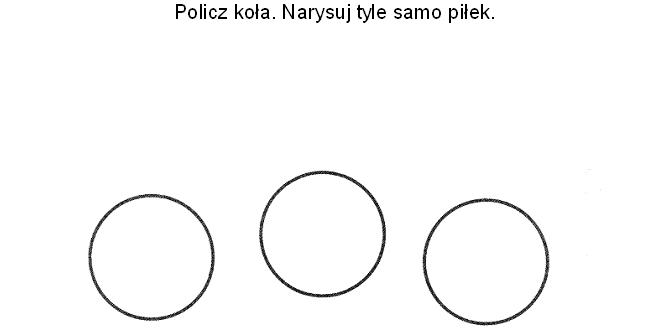 Dzień 2: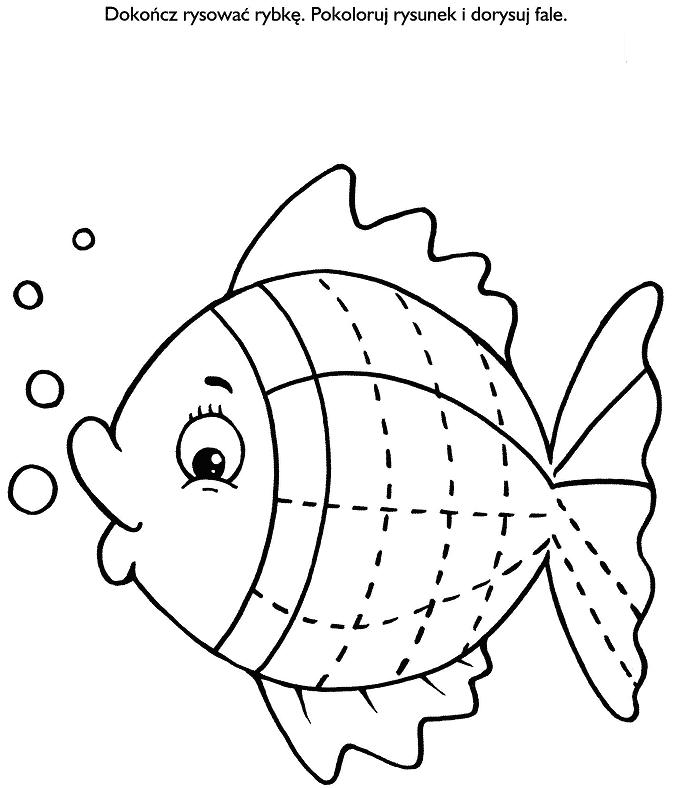 Dzień 3: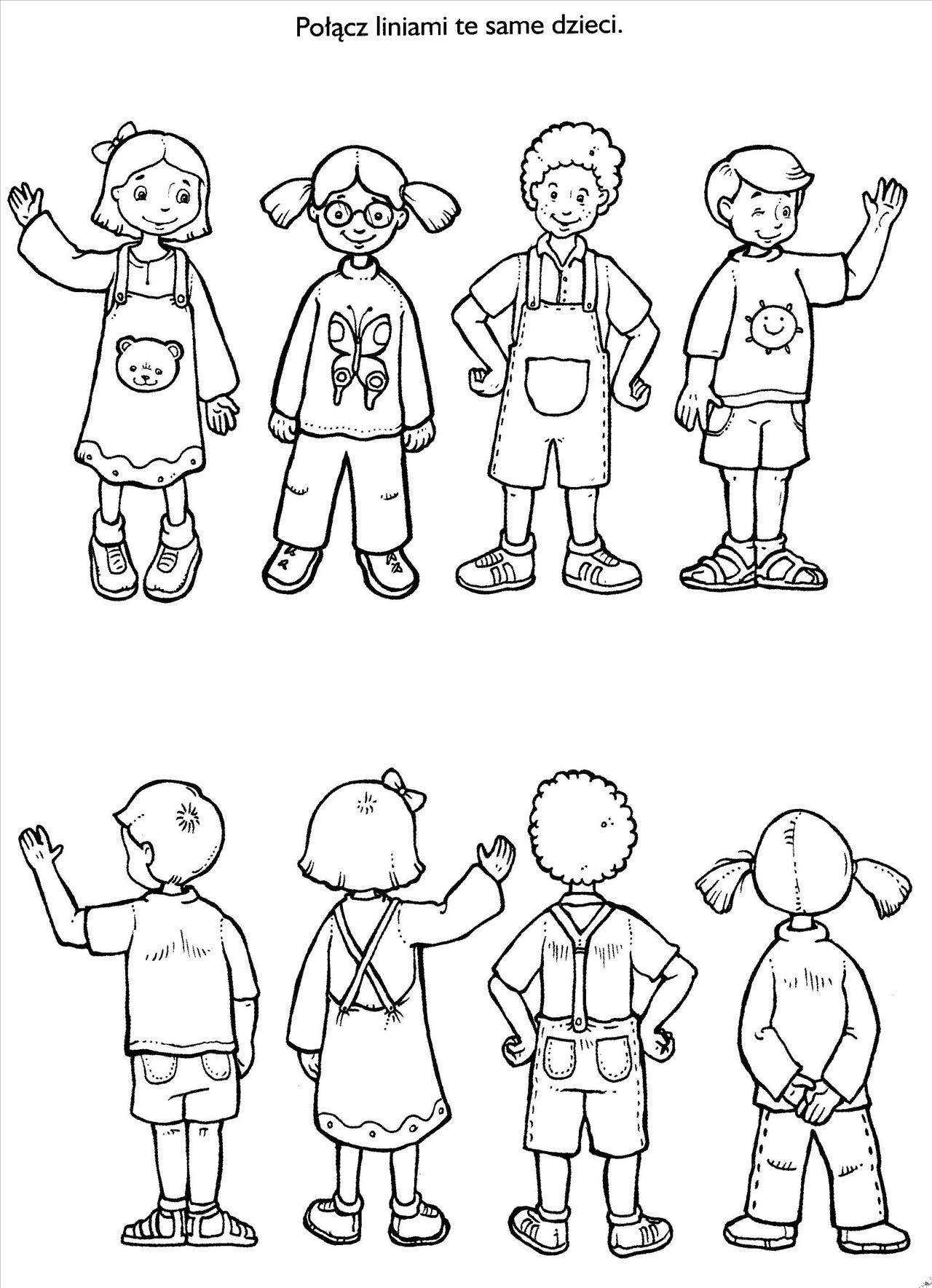 Dzień 4:  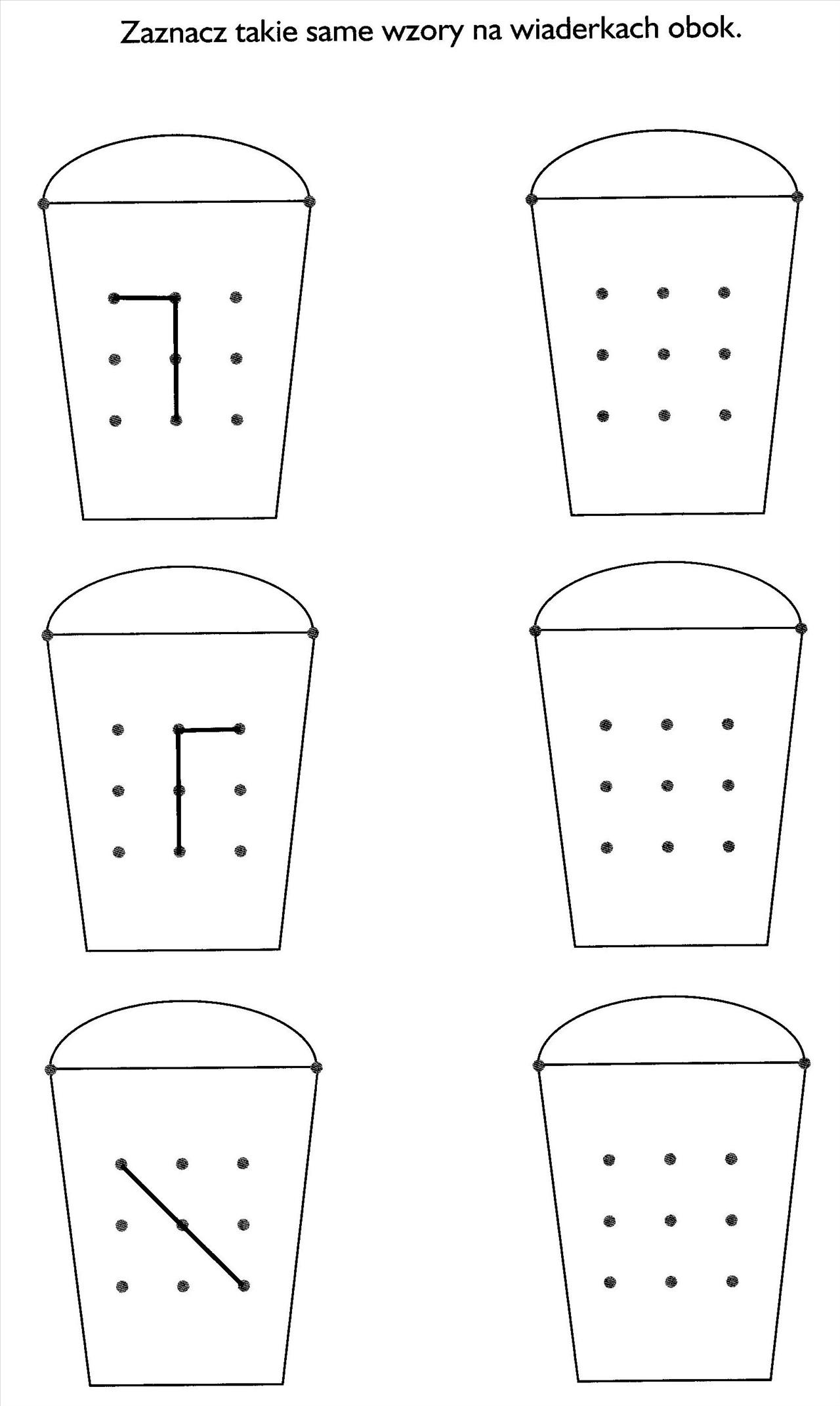 Dzień 5: 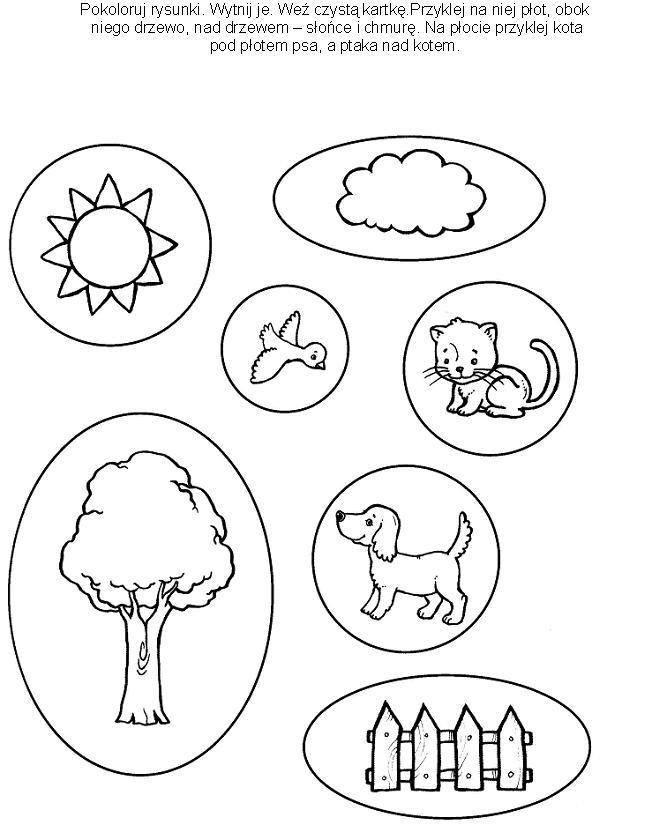 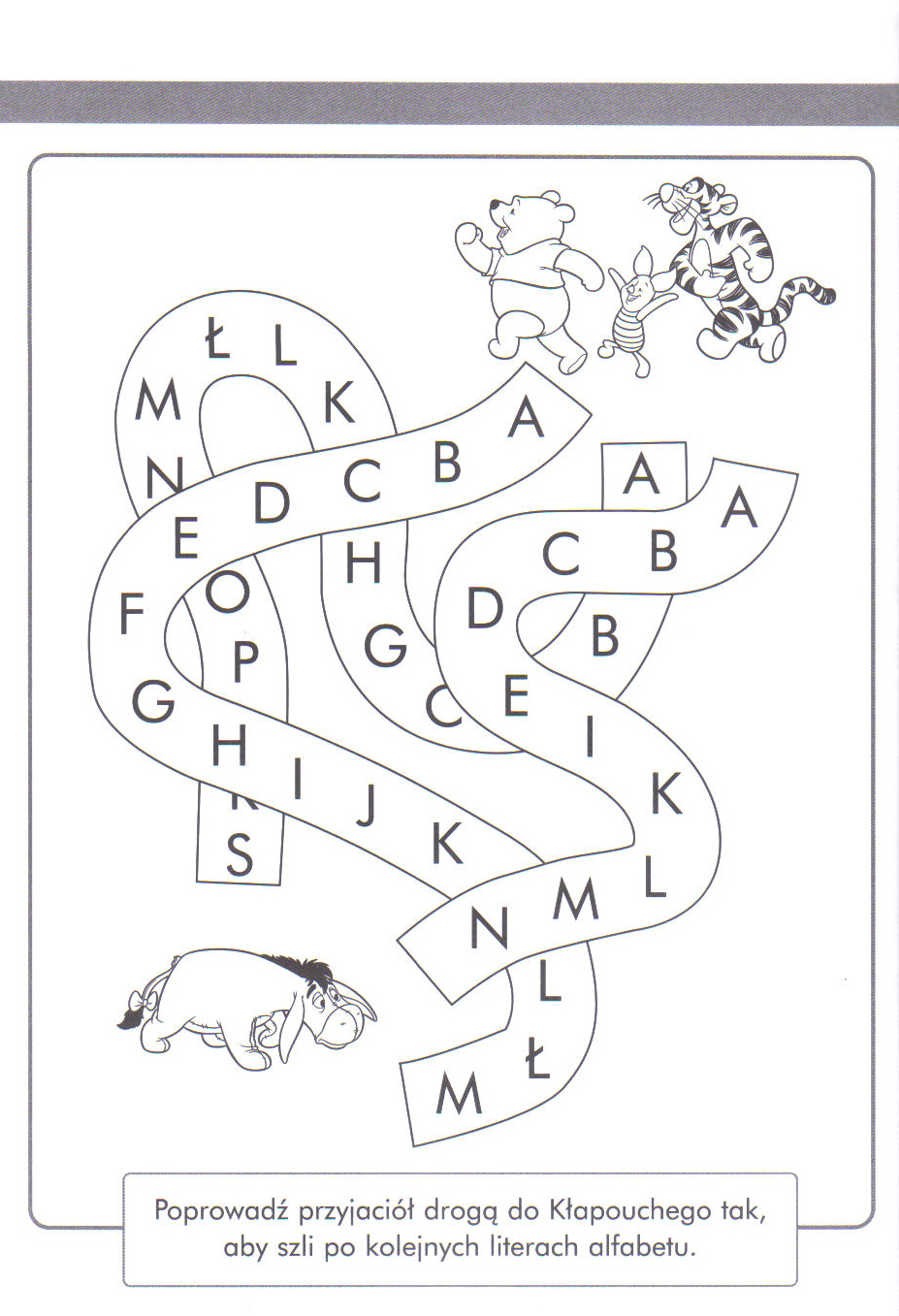 